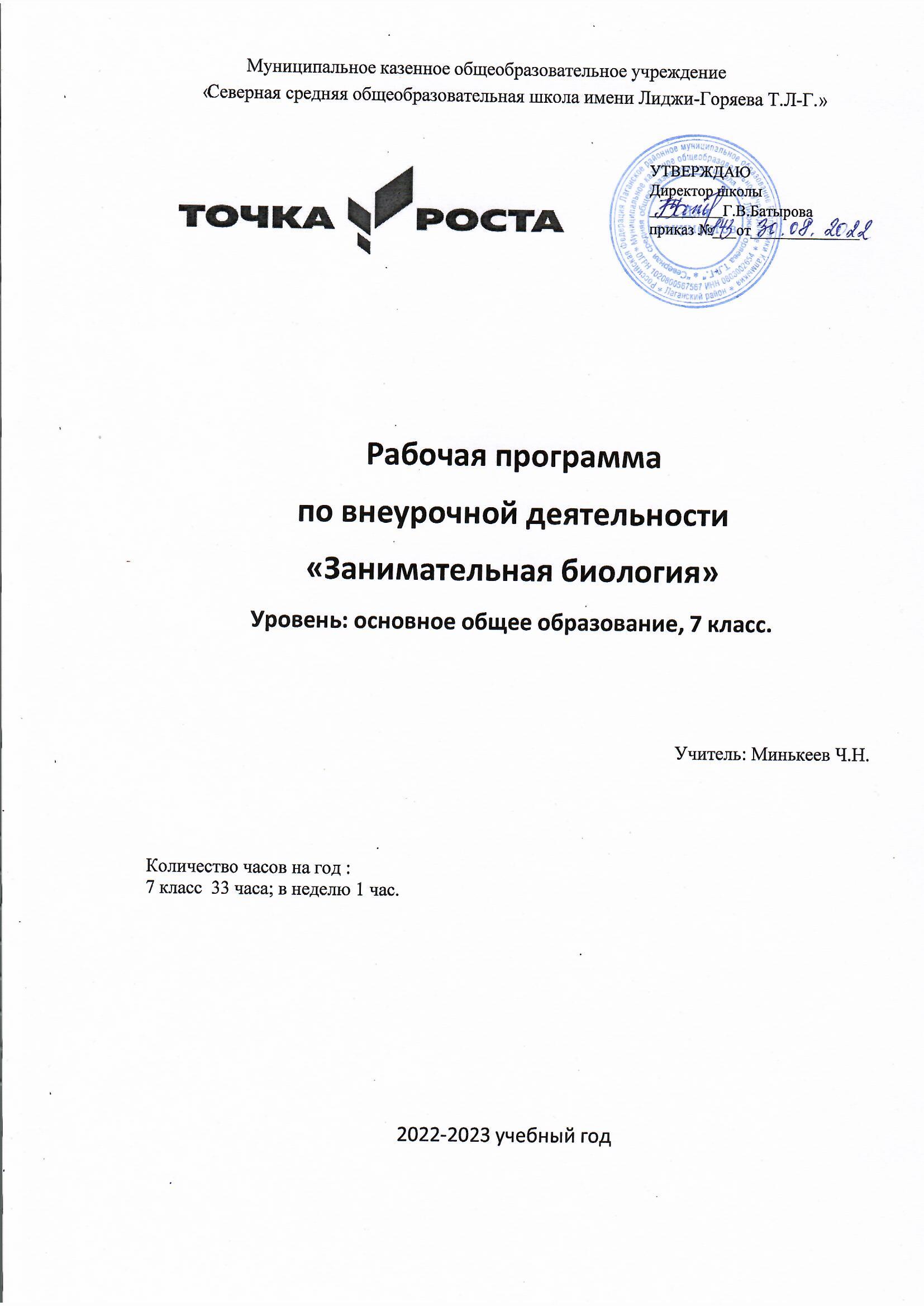 Рабочая программа разработана на основе примерной программы внеурочной деятельности. Начальное и основное образование / [В. А. Горский, А. А. Тимофеев, Д. В. Смирнов и др.] ; под ред. В. А. Горского. — 4"е изд. — М. : Просвещение, 2014— 111 с. — (Стандарты второго поколения), образовательной программы школы. 2021-2022 учебПЛАНИРУЕМЫЕ РЕЗУЛЬТАТЫ ОСВОЕНИЯ КУРСА ВНЕУРОЧНОЙ ДЕЯТЕЛЬНОСТИЛичностные результаты освоения программы курса внеурочной деятельности:формирование готовности и способности обучающихся к саморазвитию и самообразованию на основе мотивации к обучению и познанию;формирование целостного мировоззрения, соответствующего современному уровню развития науки и общественной практики;формирование осознанного, уважительного и доброжелательного отношения к другому человеку, его мнению; готовности и способности вести диалог с другими людьми идостигать в нём взаимопонимания;формирование коммуникативной компетентности в общении и сотрудничестве со сверстниками, взрослыми в процессе образовательной, общественно полезной, учебно- исследовательской, творческой и других видов деятельностиформирование основ экологической культуры соответствующей современному уровню экологического мышления;Метапредметные результаты освоения программы курса внеурочной деятельности:умение самостоятельно планировать пути достижения целей, осознанно выбирать наиболее эффективные способы решения учебных и познавательных задач;умение самостоятельно определять цели своего обучения, ставить и формулировать для себя новые задачи в учёбе и познавательной деятельности;умение соотносить свои действия с планируемыми результатами, осуществлять контроль своей деятельности в процессе достижения результата, определять способы действий в рамках предложенных условий и требований, корректировать свои действия в соответствии с изменяющейся ситуацией;умение оценивать правильность выполнения учебной задачи, собственные возможности её решения; умение определять понятия, устанавливать причинно-следственные связи, строить логическое рассуждение и делать выводы;умение создавать, применять и преобразовывать знаки и символы для решения учебных задач;умение организовывать совместную деятельность с учителем и сверстниками; работать индивидуально и в группе: находить общее решение и разрешать конфликты на основе согласования позиций и учёта интересов; планирования своей деятельности; владение устной и письменной речью;формирование компетентности в области использования информационно- коммуникационных технологий (далее ИКТ– компетенции);Предметные результаты освоения программы курса внеурочной деятельности:В познавательной (интеллектуальной) сфере:выделение существенных признаков биологических объектов (отличительных признаков живых организмов; клеток и организмов растений, грибов и бактерий; соблюдения мер профилактики заболеваний, вызываемых бактериями, вирусами, растениями, грибами;классификация — определение принадлежности биологических объектов к определенной систематической группе;роли различных организмов в жизни человека; значения биологического разнообразия для сохранения биосферы;различение съедобных и ядовитых грибов; опасных для человека заболеваний;сравнение биологических объектов и процессов, умение делать выводы и умозаключения на основе сравнения; выявление приспособлений организмов к среде обитания; типов взаимодействия разных видов в экосистеме;овладение методами биологической науки: наблюдение и описание биологических объектов и процессов; постановка биологических экспериментов и объяснение их результатов.В ценностно-ориентационной сфере: знание основных правил поведения в природе; анализ и оценка последствий деятельности человека в природе, влияния факторов риска на здоровье человека.В сфере трудовой деятельности: знание и соблюдение правил работы в кабинете биологии; соблюдение правил работы с биологическими приборами и инструментами (лупы, микроскопы).В сфере физической деятельности: освоение приемов оказания первой помощи при отравлении ядовитыми грибами, растениями.В эстетической сфере: овладение умением оценивать с эстетической точки зрения объекты живой природыВыпускник научится:характеризовать особенности строения и процессов жизнедеятельности биологических объектов (клеток, организмов), их практическую значимость;применять методы биологической науки для изучения клеток и организмов: проводить наблюдения за живыми организмами, ставить несложные биологические эксперименты и объяснять их результаты, описывать биологические объекты и процессы;использовать составляющие исследовательской и проектной деятельности по изучению живых организмов (приводить доказательства, классифицировать, сравнивать, выявлять взаимосвязи);ориентироваться в системе познавательных ценностей: оценивать информацию о живых организмах, получаемую из разных источников; последствия деятельности человека в природе.Выпускник получит возможность научиться:соблюдать правила работы в кабинете биологии, с биологическими приборами и инструментами;использовать приёмы оказания первой помощи при отравлении ядовитыми грибами,ядовитыми растениями, укусах животных; работы с определителями растений; выращивания и размножения культурных растений, домашних животных;выделять эстетические достоинства объектов живой природы;осознанно соблюдать основные принципы и правила отношения к живой природе;ориентироваться в системе моральных норм и ценностей по отношению к объектам живой природы (признание высокой ценности жизни во всех её проявлениях, экологическое сознание, эмоционально-ценностное отношение к объектам живой природы);находить информацию о растениях и животных в научно-популярной литературе,биологических словарях и справочниках, анализировать, оценивать её и переводить из одной формы в другую.СОДЕРЖАНИЕ КУРСА ВНЕУРОЧНОЙ ДЕЯТЕЛЬНОСТИ «ЗАНИМАТЕЛЬНАЯ БИОЛОГИЯ»Тема 1. Экология общения. Мир вокруг нас (14)Неповторимая природа нашей планеты (виртуальная экскурсия) Лабораторная работа «И в капле воды есть жизнь»Экскурсия №1 Изучение экологии растений пришкольного участкаСезонные явления в жизни растений и животных. Физические явления в животном и растительном мире. По страницам Красной книги. Звуки земноводных и птицКосмическая роль зелёных растений. Решение биологических задач.Заповедники. Заказники. Национальные парки.Тема 2.Занимательные опыты и эксперименты, часы проектов (11 часов)Лекарственные растения Ростовской области. Работа над проектами. Легенды о цветах. Лабораторная работа «Работа с гербариями однодольных и двудольных».Лабораторная работа «Работа устьиц» Изучение механизмов испарения воды листьями. Лабораторная работа «Строение плесневых грибов» Изучение разнообразия плесневых грибов. Их роль в природе.Лабораторная работа «Способы вегетативного размножения растений. Лабораторная работа «Видоизменения побегов»Лабораторная работа «Дыхание растений»Лабораторная работа «Работа с гербариями. Ядовитые растения в фармакологии» Защита презентаций «Занимательная ботаника»Тема 3. Познай себя (8ч)Секреты ВНД. Характер и темперамент – психологические тесты. Конкурс лозунгов и плакатов «Где живёт секрет здоровья». Становление и развитие теорий питания (теоретические основы).Насекомые – переносчики болезней человека и животных. Комар, муха, блоха, овод, вши. Инфекционные болезни. Возбудители. Эпидемии и пандемии. Зелёная косметика. Травы, фрукты и ягоды в косметологии.Защита презентаций «Где живёт секрет здоровья». Защита проектов. Практическая работа «Определение пищевых добавок в продуктах питания» Практическая работа «Определение влияния образа жизни на состояние здоровья. Самоанализ»Календарно-тематическое планирование, 7 класс№ п\пТемаКол-вочасовДата поплануДатаФакт.1Введение. Цели и задачи курса «Занимательная биология»107.092Неповторимая природа нашей планеты (виртуальная экскурсия)114.093Лабораторная работа«И в капле воды есть жизнь»На базе Центра "Точка Роста"121.094Экскурсия №1 Изучение экологии растений пришкольного участка128.095Сезонные явления в жизни растений и животных105.106Физические явления в животном и растительном мире112.107По страницам Красной книги. Звуки земноводных и птиц119.108Космическая роль зелёных растений. Работа над проектами26.109Решение биологических задач109.1110Виртуальная экскурсия в зоологический музейНа базе Центра "Точка Роста"116.1111Брейн-ринг «В мире флоры и фауны»123.1112В мире книг Игоря Акимушкина. Работа над проектами130.1113Заповедники. Заказники. Национальные парки. Подготовка презентаций107.1214Защита презентаций по теме «Мир вокруг нас»114.1215Лекарственные растения Республики  Калмыкия.   .. Работа над проектами121.1216Легенды о цветах.Лабораторная работа «Работа с гербариями однодольных и двудольных»На базе Центра "Точка Роста"128.1217Лабораторная работа«Работа устьиц» Изучение механизмов испарения воды листьями»На базе Центра "Точка Роста"111.0118Лабораторная работа«Строение плесневых грибов»На базе Центра "Точка Роста"Изучение разнообразия плесневых грибов. Их роль в природе118.0119Лабораторная работа«Способы вегетативного размножения растений.На базе Центра "Точка Роста"25.0120Лабораторная работа«Видоизменения побегов. Их значение в жизни растений»На базе Центра "Точка Роста"101.0221Решение биологических задач108.0222Работа над проектами15.0223Экологические группы растений.Лабораторная работа «Дыхание растений»На базе Центра "Точка Роста"22.0224Лабораторная работа«Работа с гербариями. Ядовитые растения в фармакологии»Подготовка презентаций101.03На базе Центра "Точка Роста"25Защита презентаций «Занимательнаяботаника»115.0326Секреты ВНД. Характер и темперамент –психологические тесты122.0327Конкурс лозунгов и плакатов «Где живётсекрет здоровья»105.0428Становление и развитие теорий питания(теоретические основы)112.0429Практическая работа «Определение пищевыхдобавок в продуктах питания»На базе Центра "Точка Роста"119.0430Практическая работа «Определение влиянияобраза жизни на состояние здоровья. Самоанализ»126.0431Насекомые – переносчики болезней человека иживотных. Комар, муха, блоха, овод, вши.117.0532Инфекционные болезни. Возбудители.Эпидемии и пандемии124.0533Зелёная косметика. Травы, фрукты и ягоды вкосметологии. Подготовка презентаций131.05